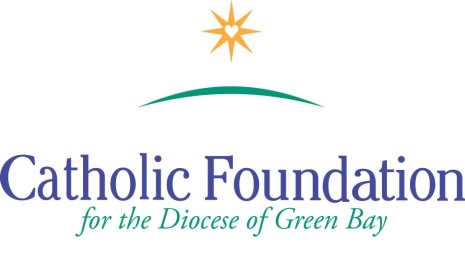 World Mission Sunday Appeal –October 18, 2020 Bulletin suggestionsWeek before the CollectionNext weekend we will celebrate World Mission Sunday.  In this year marked by the suffering and challenges created by the Covid-19 pandemic, the missionary journey of the whole Church continues. Pope Francis invites the entire church to support mission dioceses where priests, religious and lay leaders serve the world’s most vulnerable communities.  Please keep the Pope’s missions in your prayers and be generous in next week’s collection for World Mission Sunday.  Weekend of World Mission SundayToday is World Mission Sunday, we celebrate by remembering our baptismal call to bring the Gospel to all.  Today’s collection supports the work and witness of the mission church as it provides for the priests, religious and lay leaders who offer the Lord’s mercy and concrete help to the most vulnerable communities in the Pope’s missions.  Thank you for your generous support.Weekend after World Mission SundayThank you for your prayers, generous hearts and gifts to the World Mission Sunday collection.  You enable us to continue to share our love of Christ’s Gospel with the church most in need.  World Mission Sunday Intercession suggestions to add to your parish intentions:For the witness of missionary saints, especially patroness St. Therese of Lisieux and patron St. Francis Xavier, that they may intercede for the missionary spirit of the faithful of our Universal church…Let us pray to the Lord.For the leaders of nations, that they may be committed to justice for all peoples-especially those persecuted for their faith, and that our leaders be dedicated to preserving a world at peace…Let us pray to the Lord.For an increase in missionary charity, that our spiritual and financial sacrifices may help the message and love of Lord,  be known to the ends of the earth…Let us pray to the Lord. For those who are ill or live in spiritual loneliness, that they may unite their sufferings with the Crucified Christ for the redemption of the world…Let us pray for the Lord..